¿Tiene usted o un familiar suyo One Care?¿Y Commonwealth Care Alliance (CCA) o Tufts Health Unify?¿Está pensando en asociarse?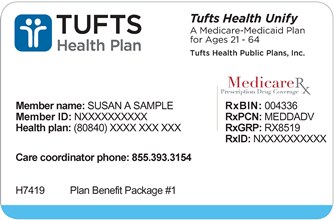 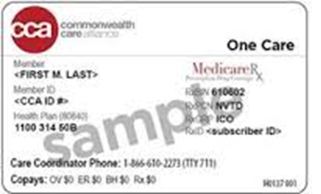 Participe en una reunión de todo el estado sobre One CareComparta sus opiniones sobre One Care con MassHealth 
y otros afiliados de One CarePatrocinado por el Consejo de Implementación de One CareCUÁNDO: el 14 de diciembre, de 10:00 a. m. hasta las 12 del mediodíaCÓMO: Inscríbase en la Reunión del Ayuntamiento del 
14 de diciembre por Zoom:https://bit.ly/RegisterICTownHalloIngrese a la reunión por teléfono: 1-646-876-9923(Clave de la reunión: 940 3359 4823; y contraseña: 373067)Para hacer preguntas, comuníquese con el programa My Ombudsman al 
855-781-9898, por videollamada al 339-224-6831, 
o al correo electrónico: info@myombudsman.org.Se dispondrá de subtitulado, intérpretes de Lenguaje de Señas Americano (ASL) y de español.Para solicitar otras acomodaciones razonables y pedidos de interpretación, comuníquese con 
margaret.carey@umassmed.eduPresentado por Community Catalyst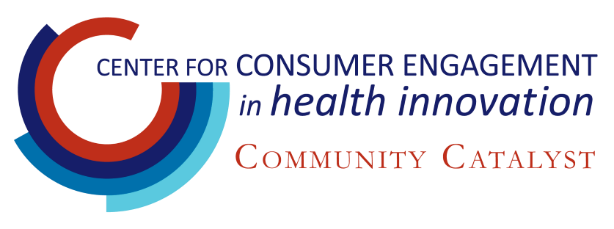 